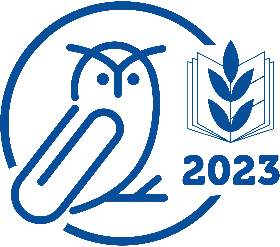 Степновский отдел МБУК ВР «МЦБ»им. М. В. НаумоваПоэтический час«Журавли над Родиной моей»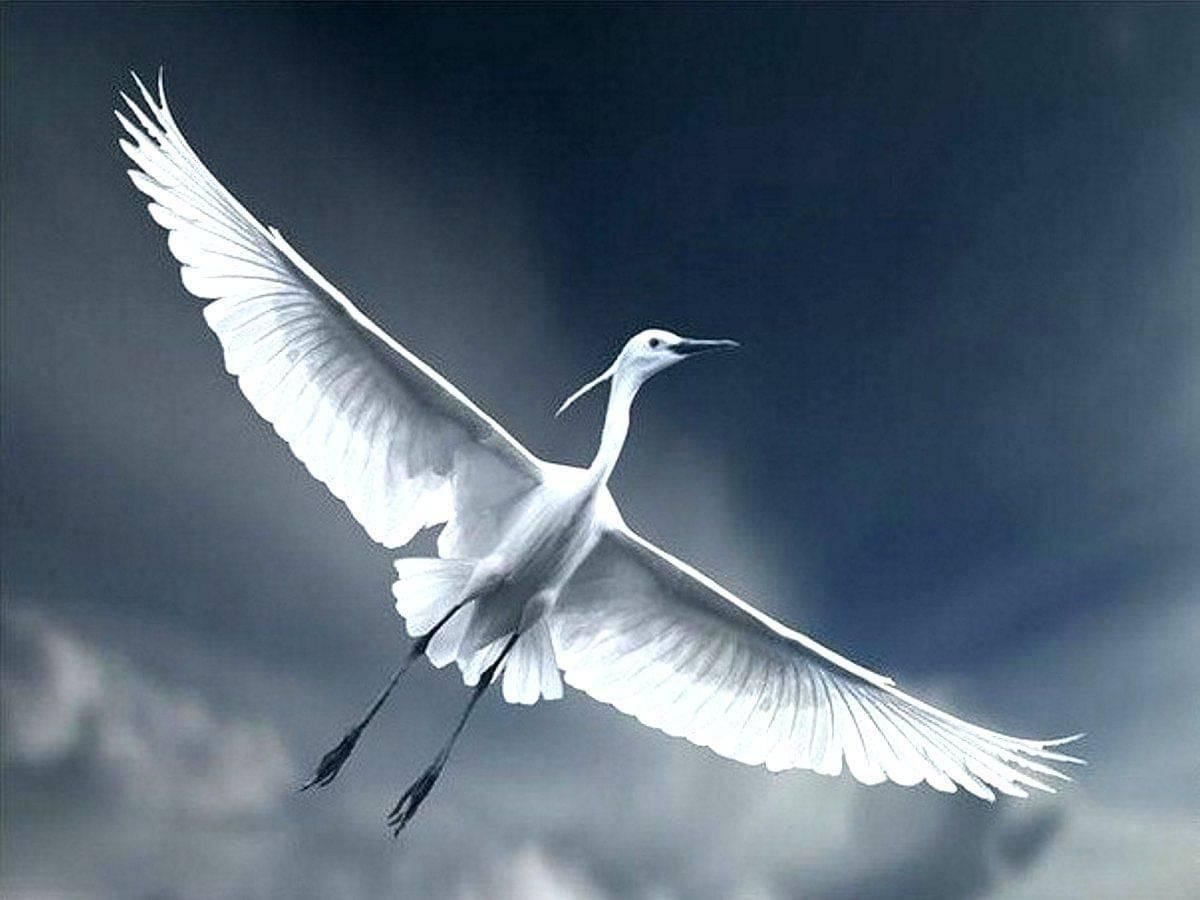 Подготовила: библиотекарь 2 категории Степновского отдела Дубова С.А.х. Степной13 октября 2023Сценарий«Журавли над Родиной моей»Дата проведения:                                                          13 октября 2023 годаВремя проведения:                                                       14:00Место проведения:                                                       БиблиотекаЦель: Воспитание чувства патриотизма к своей Отчизне, готовности встать на защиту своих рубежей; выражение глубокой признательности и благодарности юношам, погибшим при защите интересов своей Родины и ныне живущим участникам локальных войн.Задачи:- содействовать воспитанию у учащихся гражданственности, патриотизма;- прививать чувство гордости за прошлые подвиги сынов своего Отечества, своих земляков;- формирование нравственных качеств личности.Оформление: бумажные журавлики; белые воздушные шары; плакат, посвящённый тематике мероприятия.Слова из песни Расула Гамзатова:Мне кажется порою, что солдаты,С кровавых не пришедшие полей,Не в землю нашу полегли когда-то,А превратились в белых журавлей…Библиотекарь: 22 октября в России отмечают литературный праздник «Белые журавли», учрежденный народным поэтом Дагестана Расулом Гамзатовым как праздник духовности и поэзии, посвященный светлой памяти павших на полях сражений во всех войнах.Расул Гамзатов – особая страница многонациональной советской поэзии, да и всей отечественной культуры XX века. За выдающиеся достижения в области литературы он отмечен многими званиями и премиями Дагестана, России, Советского Союза и мира.Расул Гамзатов – человек, который жил для своего народа и для всего мира. Он писал стихи на разных языках, его друзьями были люди разных национальностей. Его деятельность не ограничивалась только поэзией, он был и депутатом, и педагогом… Дар Гамзатова передался ему по наследству от отца, который также был поэтом. Но первой поэтессой для него стала мама, когда она пела ему колыбельные песни. Девушка-соседка, а потом жена стала для Гамзатова единственной музой. Для неё он написал свои первые и последние стихи. Любовь и война – вот те главные темы, которым поэт посвятил большую часть своего творчества.Его поэзия и сегодня объединяет людей разных национальностей, учит добру, мудрости и любви. Она давно перешагнула границы родного государства и стала мировым достоянием.Ведущий: Сегодня мы вспоминаем тех, кто положил свои жизни за победу на всех полях сражений. И в этот праздник мы вспоминаем образ «Белых журавлей».Созданный Расулом Гамзатовым, он до сих пор тревожит сердца, подтверждая значимость поэтического слова в нашей жизни.Во всем мире этот образ является символом трагизма войны, а песня «Журавли» стала гимном памяти погибших во всех войнах. Эти стихи роднят наши мысли и сердца, приобщая нас к вечности, заставляя переживать и страдать во времени и пространстве. Поэт не забывает о драматизме мира. Думается, «Журавли» – это одна из лучших песен о войне, о долге живых перед павшими, о человеке вообще.А знаете ли вы, что стихотворение, на основе которого была создана известная во всем мире песня, имеет свою предысторию? В 1965 году Р. Гамзатов гостил в Японии, где принял участие в траурных мероприятиях, посвященных 20-й годовщине ядерной бомбардировки Хиросимы.Тысячи женщин в белой одежде (в Японии это цвет траура) собрались в центре города у памятника девочке с белым журавлем – Садако Сасаки.Когда на город сбросили атомную бомбу, Садако было всего два года.Чтец: Лучевая болезнь, поразившая жителей Хиросимы и Нагасаки неизлечима. Так откуда же появилась вера в то, что, сделав тысячу бумажных журавликов можно выздороветь? В Японии историю о брате и сестре, перенесших трагедию бомбардировки Хиросимы, знает каждый. Мальчику Коку было 9 лет, девочке Иоку – 6. Они жили в Хиросиме. 6 августа 1945 года брат и сестра играли под домом, когда раздался взрыв. Дом рухнул, и дети оказались под обломками.Через несколько дней у детей начали выпадать волосы, и с каждым днем здоровье ухудшалось. Брата и сестру поместили в больницу. Лечащий врач, видя, как быстро уходят детские силы, подарил им надежду: существует старинная легенда, что, если сложить тысячу бумажных журавликов, исполнится самое заветное желание. Ведь журавль считается символом удачи и долголетия. На следующий день врач принес детям бумагу и ножницы, предупредив, что журавликов нужно делать каждый день, и тогда болезнь отступит.Чтец: Человек жив надеждой. Коку и Иоку начали делать журавликов. Чтобы сделать журавлика оригами, нужно сложить бумагу 31 раз. Люди, болеющие лучевой болезнью, очень быстро устают, у них в руках нет силы. Коку умер, сделав немногим больше двухсот журавликов. Своих журавликов он передал сестре, в надежде, что они помогут ей. Делать журавликов Иоке помогала вся больница. Девочка очень верила, что сможет вылечиться. Но её руки с каждым днем слабели все больше.Настал день, когда Иоку журавликов сама делать уже не могла. Ей приносили журавликов из других палат. И каждый в больнице знал, сколько журавликов у Иоки. Бледная, изможденная, с глазами полными слёз, она искренне радовалась каждому новому журавлику. Белые, синие, зелёные, жёлтые, они висели у неё над кроватью. В то утро, когда Иоку умерла, врач насчитал 985 журавликов. Он открыл окно и выпустил бумажных птиц. Они летели, опускались на землю под ноги прохожим. Журавликов поднимали дети, и в их руках цуру (журавлики) были символом надежды и веры, которая так необходима людям.Но болезнь оказалась сильнее. Чуда не произошло. Садако умерла 25 октября 1955 года…До сих пор дети из разных стран мира присылают тысячи журавликов в мемориал Мира в Хиросиме с надеждой на мир. И этих журавликов складывают в большие стеклянные ящики, стоящие вокруг памятника Садако.ПЕСНЯ О ЖУРАВЛИКЕСлова Владимира Лазарева, музыка Серафима Туликова.Вернувшись из Японии, пройдя немало верст,Бумажного журавлика товарищ мне привез.С ним связана история, история одна –Про девочку, которая была облучена.Тебе я бумажные крылья расправлю,Лети, не тревожь этот мир, этот мир,Журавлик, журавлик, японский журавлик,Ты вечно живой сувенир. «Когда увижу солнышко?» – спросила у врача(А жизнь горела тоненько, как на ветру свеча).И врач ответил девочке: «Когда пройдет весна,И тысячу журавликов ты сделаешь сама».Но девочка не выжила и скоро умерла,И тысячу журавликов не сделала она.Последний журавленочек упал из мертвых рук,И девочка не выжила, как тысячи вокруг.Библиотекарь: Поэт был потрясен этой историей.Когда он стоял на площади среди человеческого горя, в небе над Хиросимой невесть откуда появились настоящие журавли.Это было неким знаком, скорбным напоминанием о погибших в жестокой войне, ведь многие в Стране восходящего солнца верят в мистическое переселение душ.У Гамзатова сразу же зародились стихи, оставалось лишь записать их в блокнот. И тут ему прямо на площади передали из посольства телеграмму, где сообщалось о смерти матери. Поэт срочно вылетел на родину.Но хиросимская девочка с бумажными журавликами не уходила из памяти, поэт думал о чудесном явлении журавлей в небе над Хиросимой, о женщинах в белом одеянии, о матери, о своих погибших на фронте братьях… О девяносто тысячах дагестанцев, погибших в войне с фашизмом. Он написал стихотворение, летя в самолёте, оно начиналось строчками:Мне кажется порою, что джигиты,С кровавых не пришедшие полей,В могилах братских не были зарыты,А превратились в белых журавлей…Журавли – символ чистоты и красоты, к которым стремится человек…Ведущий: Марк Бернес увидел стихотворение в журнале «Новый мир». Переработав его с помощью переводчика Наума Гребнева, Бернес попросил композитора Яна Френкеля написать к нему музыку. С согласия Гамзатова решено было заменить слово «джигиты» в первой строчке на «солдаты», что превратило песню из узконациональной в общечеловеческую. Из первоначального текста оставили 16 из 24 строк, что только усилило ее эмоциональность.Зазвучавшая песня «Журавли» стала песней-реквиемом, гимном памяти погибшим во время ВОВ солдатам, которых авторы сравнивали с клином летящих журавлей, а в последствии – и жертвам терроризма, Чернобыльской катастрофы, военных конфликтов. И в сегодняшние драматические времена песня, как никогда, значима для всего мира. Ее мелодия обладает особым секретом воздействия на слушателей: сколько бы она ни звучала в эфире, ее невозможно воспринимать без волнения.Не случайно во многих концертных залах при исполнении «Журавлей» люди встают.Прослушивание песни «Журавли»Музыка Я. Френкеля, слова Р. ГамзатоваВедущие зажигают свечи… Ведущий: Упоминания о прекрасной птице – журавле – встречаются в культурах многих народов мира. Практически везде журавль олицетворяет положительное и светлое начало. Бдительность, долголетие, мудрость, преданность, честь – символические значения, которыми журавли наделяются в Китае и Японии. Древние находились под впечатлением от выносливости и красоты журавля, его обязательного весеннего возвращения, сложных брачных танцев, громкого голоса и задумчивого вида.В Древней Греции крики журавля во время миграции возвещали время весеннего сева и начала уборки урожая.Эта птица являлась символом бдительности, что, возможно, восходит к работам Аристотеля, который описал журавля, держащего в клюве камень таким образом, что, если им овладеет сон, камень упадет и разбудит его. В Китае изображение журавля, летящего к солнцу, – символ общественных устремлений, его белоснежное тело – чистоты, красная голова – огня жизни. В Египте двухголовый журавль – символ процветания.Ведущий: Сегодня уже ясно, что «Белые журавли» Гамзатова переросли границы республики Дагестан и летают по всему миру…Дни Белых журавлей были основаны по инициативе Гамзатова еще в 1986 г., отмечаются в высокогорном дагестанском селении Гуниб и стали не только всероссийским национальным Днем памяти, но и международным праздником поэзии. Сюда собираются представители многочисленных дагестанских народов и народов других республик, чтобы вспомнить погибших воинов.С годами этот праздник стал символом общей судьбы русского народа и многочисленных народов Кавказа. В Сухокумске дни белых журавлей традиционно отмечают в сентябре.Легендарной песне уготовлена долгая жизнь. По ее мотивам сняты фильмы и воздвигнуты десятки памятников, она переведена на многие языки мира.Неумолимо движется время, не остановить, не задержать его. Но в этом неустойчивом мире должны быть вечные ценности. Ценности, которые дают нам право называть себя Человеком.   Одна из них – готовность встать на защиту Отечества, и, если потребуется, отдать за него свою жизнь. Умереть, чтобы могли жить другие.Чтение стихов.ВЕЧНАЯ СЛАВА ГЕРОЯМБоевые знамена склонитеУ священных могил дорогих.Не забудь же, народ-победитель,Героинь и героев своих!..Никогда не забудьте, живые,Об ушедших друзьях фронтовых,Пусть не вянут цветы полевыеНа холмах друзей боевых.Знамя Отчизны святоеБудет их сон охранять…Вечная слава героям,Воевавшим за Родину-Мать!О. НоваженинаАФГАНИСТАНВедущий: Мы думали, что Великая Отечественная война будет последней в нашей жизни. И вот – сначала Афган, потом – Чечня…* * *Чеченская война – растерзанные души...Твоих речей не могут слышать уши!...Ты настоящее чистилищеИ бесов гнуснейших вместилище.   Ты щупальцами обнимала   Солдат невинных в той войне.   Ты на куски их разрывала!...   Садиста хуже ты втройне!...Клубился дым в чудовищном бою –Солдат терял там жизнь свою...А кто, минуя ад домой добрался –С глубокой раной в сердце жить остался.   Но кто ответит за решение –   Детей послать на ту войну?...   Кто заключил со смертью соглашение –  Душой тот – в дьявольском плену!...Как матерям стерпеть то горе –Что «подарила» им война,Их реки слез создали б море,А в море выросла б волна!...   Но неучтенные их слезы –   Все по планете разлились...   Виновные не ждут угрозы –   Они от Бога отреклись!ЧЕЧЕНСКАЯ ВОЙНАВедущий: Мы должны делать выводы, – наши погибшие ожидают того, чтобы мы не допустили повторения войн.Войны не хотим мы нигде, никогда,Пусть мир будет в мире везде и всегда.Да будет светлой жизнь детей!Как светел мир в глазах открытых!О, не разрушь и не убей –В земле достаточно убитых!Стихотворение «Я голосую за мир»Я голосую за мир голосом миллионов.Я голосую за мир – воля моя законна!Я голосую за мир сердцем всего народа,Я голосую за мир равенства и свободы.Я голосую за мир памятью всех Хатыней,Я голосую за мир, чтобы земля в пустынюНе превратилась вдруг, чтобы на целом светеЛишь с добротою рук были знакомы дети.Разве нужны земле шрамы войны на теле?Дайте ей журавлей – тех, что взлететь не успели.Дайте ей синеву моря и чистого неба.И не во сне – наяву чтоб люди наелись хлеба.Чтобы цвела заря добрым и ясным светом.Мир тебе, мать-земля! Я голосую за это!Ведущий: Они выполняли свой долг. У тех, кто прошел Афганистан, есть такие слова:Мы станем старше, проще и грубей,Все будем знать и многое уметь,Но, жизнь, прошу: «Дай крылья – улететьС прозрачной стаей белых журавлей!»И как бы им не хотелось оставить многое в прошлом, память об Афганистане они пронесут через всю свою жизнь.Высоко, высоко над землей синева,Это мирное небо над Родиной,Но простые и строгие слышу слова:«Боевым награждается орденом»…Это значит, что где-то в ночной тишинеЗлые пули надрывно свистят,И что в этой борьбе, как на всякой войне,Жизнь и смерть снова рядом стоят,Это значит, что в этом суровом боюТвой ровесник, земляк, твой соседЗащищает любовь и надежду свою,Наших окон приветливый свет.Звучит стихотворение Е. СметанинойПРИСВОЕНА МЕДАЛЬ ПОСМЕРТНОГорит свеча в честь тех,Кто жизнь отдал в краю чужом,Кто звонкий смех сменил на пули,Кто не вернулся в отчий дом,Кто был мальчишкой – стал героем,В час роковой, не дрогнув перед смертью.Медаль вручили матери посмертноЗа сына, за солдата-молодца.Она воспитывала сына,Теперь хоронит своего бойца.Играет похоронный марш,Рекою льются слезы,И на лице прибавилось морщин.Гроб цинковый, усыпанный цветами…Сын был у матери один!Сын не увидит больше белый свет,Не испытает радость жизни,Не скажет матери: «Привет!»Он жизнь свою отдал Отчизне.Ведущий: Боль утраты не отпускает и не утихает с годами.Память о защитниках Отечества передается и будет передаваться из поколения в поколение. Память о погибших за Родину объединяет все народы России, все народы бывшего СССР, вновь и вновь призывая всех к единству. (ведущий объявляет минуту молчания).Пусть Белый Журавль собирает своих друзей еще многие и многие годы! (Звучит стихотворение о журавлях)ЖуравлиЛорина ДымоваНа бесконечных расстояньях,недостижимых от земли,в каком-то сказочном сияньелетят над миром журавли.И рассекают синий воздух,и гасят крыльями закат,и обжигаются о звезды,и всё летят, летят, летят.А среди них – мой, самый белый,звездою светится во мгле.Как ни живи и что ни делай –лишь он мне нужен на земле....За суетой, как за оградой:работать, есть, ложиться спать...Но есть одна на свете правда:журавль...А как его достать?В другие правды я не верю.Удел их – миг.Цена им – грош.Любое счастье – всё потеря.Любая радость – только ложь. А правда там, где гаснут звезды,где сны парят как корабли.Но слишком поздно,слишком позднодаются в руки журавли.Когда мои иссякнут силыи мир утонет в тишине,тот – самый белый, легкокрылый –бесшумно спустится ко мне.Ко мне он сядет в изголовье –неосязаем, словно дым.И всё, что я звала любовью,в тот миг померкнет рядом с ним.И всё, что я звала покоем,вдруг станет затхлостью квартир....Я потянусь к нему рукою –и в этот миг погаснет мир.Интернет – ресурсы, использованный при составлении сценария:1. http://ru.wikipedia.org Гамзатов, Расул Гамзатович – Википедия2. http://www.litera.ru/stixiya/authors/gamzatov/all.html Все стихотворения Расула Гамзатова. Об авторе.3. http://www.spektr.info/articles/kultura/32 Народный поэт Дагестана Расул Гамзатов.4. http://www.playcast.ru «ЖУРАВЛИ» - Расул Гамзатов5. http://ru.wikipedia.org Сасаки, Садако – Википедия6. http://akatsukiboy.mindmix.ru/1625-439-sadako-sasaki-belye-bumazhnye-  zhuravliki.zhtml Садако Сасаки. Белые бумажные журавлики7. http://fotki.yandex.ru/users/timskorenko/album/81100/ timskorenko – альбом «Сасаки Садако» на Яндексе8. http://talve.livejournal.com/22360.html talve: Садако Сасаки9. http://pda.privet.ru/post/74434298 Японский журавлик10. http://ru.wikipedia.org/wiki/Gruidae Журавли – Википедия11. http://www.supertosty.ru/tost_490.html Прочие праздники, Праздник Белых журавлей            